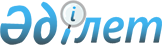 О признании утратившими силу некоторых решений уполномоченного органа, осуществляющего руководство в сферах естественных монополий и на регулируемых рынкахПриказ Председателя Агентства Республики Казахстан по регулированию естественных монополий от 15 августа 2012 года № 208-ОД

      В соответствии со статьей 43-1 Закона Республики Казахстан от 24 марта 1998 года «О нормативных правовых актах» ПРИКАЗЫВАЮ:



      1. Признать утратившими силу некоторые решения уполномоченного органа, осуществляющего руководство в сферах естественных монополий и на регулируемых рынках, согласно приложению к настоящему приказу.



      2. Департаменту административной работы Агентства Республики Казахстан по регулированию естественных монополий (Сулейменова Р. Е.):



      1) направить в установленном порядке копию настоящего приказа в Министерство юстиции Республики Казахстан;



      2) обеспечить официальное опубликование настоящего приказа.



      3. Настоящий приказ вступает в силу со дня подписания.      Председатель                               М. Оспанов

Приложение                

к приказу Председателя Агентства   

Республики Казахстан         

по регулированию естественных монополий

от 15 августа 2012 год № 208-ОД     

Перечень некоторых решений уполномоченного органа,

осуществляющего руководство в сферах естественных монополий

и на регулируемых рынках, утративших силу

      1) Приказ Председателя Агентства Республики Казахстан по регулированию естественных монополий от 29 августа 2007 года № 227-ОД «Об утверждении Правил выдачи разрешений на примыкание подъездных путей к магистральным и станционным путям» (зарегистрированный в Реестре государственной регистрации нормативных правовых актов Республики Казахстан № 4979, опубликованный в газете «Официальная газета» от 16 ноября 2007 года № 176 (1379));



      2) приказ Председателя Агентства Республики Казахстан по регулированию естественных монополий от 26 февраля 2009 года № 63-ОД «О внесении дополнений и изменений в приказ Председателя Агентства Республики Казахстан по регулированию естественных монополий от 29 августа 2007 года № 227-ОД «Об утверждении Правил выдачи разрешений на примыкание подъездных путей к магистральным и станционным путям» (зарегистрированный в Реестре государственной регистрации нормативных правовых актов Республики Казахстан № 5607, опубликованный в газете «Юридическая газета» от 8 мая 2009 года № 69 (1666), «Заң газеті» от 8 мая 2009 года № 69 (1492)); 



      3) приказ Председателя Агентства Республики Казахстан по регулированию естественных монополий от 22 октября 2010 года № 305-ОД «О внесении изменения в приказ Председателя Агентства Республики Казахстан по регулированию естественных монополий от 29 августа 2007 года № 227-ОД «Об утверждении Правил выдачи разрешений на примыкание подъездных путей к магистральным и станционным путям» (зарегистрированный в Реестре государственной регистрации нормативных правовых актов Республики Казахстан № 6647, опубликованный в газете «Казахстанская правда» от 18 января 2011 года, № 15-16 (26436-26437));



      4) приказ Председателя Агентства Республики Казахстан по регулированию естественных монополий от 21 января 2011 года № 21-ОД «О внесении изменения в приказ Председателя Агентства Республики Казахстан по регулированию естественных монополий от 29 августа 2007 года № 227-ОД «Об утверждении Правил выдачи разрешений на примыкание подъездных путей к магистральным и станционным путям» (зарегистрированный в Реестре государственной регистрации нормативных правовых актов Республики Казахстан № 6764, опубликованный в газете «Казахстанская правда» от 08 апреля 2011 года, № 118-119 (26539-26540), «Егемен Қазақстан» от 6 мая 2011 года № 186-187(26589));



      5) приказ Председателя Агентства Республики Казахстан по регулированию естественных монополий от 27 февраля 2012 года № 31-ОД «О внесении изменений и дополнений в приказ Председателя Агентства Республики Казахстан по регулированию естественных монополий от 29 августа 2007 года № 227-ОД «Об утверждении Правил выдачи разрешений на примыкание подъездных путей к магистральным и станционным путям» (зарегистрированный в Реестре государственной регистрации нормативных правовых актов Республики Казахстан № 7647, опубликованный в газете «Казахстанская правда» от 26 июня 2012 года № 201-202 (27020-27021), «Егемен Қазақстан» от 26 июня 2012 года № 346-351 (27425).
					© 2012. РГП на ПХВ «Институт законодательства и правовой информации Республики Казахстан» Министерства юстиции Республики Казахстан
				